Учебная дисциплинаМДК 01.01Технология обработки текстильных изделийМетодические указания для студентов группы № 1 в профессии: 19601 швея (ОВЗ)Преподаватель: Каверзина В.А., vik.caverzina2017@yandex.ru1.Рабочая программа учебной дисциплиныЗадания отправить на проверку 28 апреля 2020 г.2. Задание для обучающегосяИнструкция по применению:Внимательное изучите задание.Воспользуйтесь предлагаемой литературой, методическими пособиями по выполнению практических работ, методическими указаниями по выполнению самостоятельной работы.Выполненное задание отправить на электронную почту последовательно по 01.05.2020 г.Основные источники:	1. Т.В. Могузова, Е.В. Тулупова, Н.Н. Байкова, Т.А. Гайдукова  Производственное обучение профессии "Портной": учеб. пособие для нач. проф. образования  – М.: Издательский центр "Академия", 2011. - 368 с. 2. Садыкова Р.К. Технология одежды. Практикум: учеб. пособие для нач. проф. образования - М.: Издательский центр "Академия", 2010.-240 с.3. Силаева М.А., Пошив изделий по индивидуальным заказам: Учебник для нач. проф. образования.- М.: Издательский центр «Академия», 2013. – 432 с. Дополнительные источники:4. Бровина Е.В. Курдыба А.А. и др. Швея, портной легкого женского платья. Комплект инструкционно - технологических карт по производственному обучению.- Ростов н/Д: "Феникс", 2001. - 416 с.5. Дашкевич Л.М. Швея, портной: Лабораторный практикум по технологии пошива одежды: Учебное пособие для учащихся профессиональных лицеев, училищ и курсовых комбинатов - Ростов н/Д: Феникс, 2001. - 352 с.6. Ермаков А.С. Оборудование швейных предприятий: Учебник для нач. проф. образования : Учеб. Пособие для студ. Сред. проф. образования – М.: Издательский центр «Академия»; 2003.-432 с.7. Крючкова Г.А.Технология и материалы швейного производства: Учебник для нач. проф. образования- М.: Издательский центр «Академия», 2003.-384 с.8. Могузова Н.Н. и др. Практикум по производственному обучению профессии «Портной». - М.: Издательский центр «Академия», 2003. – 112 с.9. Силаева М.А., Пошив изделий по индивидуальным заказам: Учебник для нач. проф. образования. - М.: Издательский центр «Академия», 2003. – 432 с. 10.  Сотникова Т.С. Технология одежды. Рабочая тетрадь: учеб. пособие для нач. проф. образования - М.: Издательский центр "Академия", 2006.-144 с.11.  Суворова О.В. Материаловедение швейного производства. Учебное пособие для учащихся профессиональных лицеев и училищ - Ростов н/Д: "Феникс", 2001. - 416 с.12. Труханова А.Т. Технология женской и детской легкой одежды: Учеб. для проф. учеб. заведений- М.: Издательский центр "Академия", 2000.-416 с.13. Устинова С.А. Общие сведения о швейных материалах: теоретические основы профессиональной деятельности: Учеб. Пособие.- М.: Академкнига/Учебник, 2005. – 176 с.14. Учебные элементы профессии Портной легкого платья- М.: Международный центр развития модульной системы обучения (Проект Международной организации труда), 2005.Электронные версии журналов:Журнал «Осинка» http://www.Osinka.ru/ просмотр журнала в режиме реального времени, систематическое обновление информации о новинках в области легкой промышленности. 16.Журнал «Швейная промышленность» http://www.legprominfo.ru/ Журнал «Ателье» http://www.modanews.ru/ возможность просмотра новых выпусков в режиме он-лайн. Интернет- ресурсы:http ://procapitalist.ru - портал для профессионалов швейной отрасли; http: //www.moda.ru/   - портал о моде;http://www.season.ru/ - клуб любителей  шитья http://allvgkrojki.ru/ - все выкройки;20. http ://odensa-sama.ru  - Оденься сама: кройка и шитье для начинающих.Тема 169-173 Технология обработки накладных карманов и соединение их с основными деталямиЗадание отправить на проверку 30 апреля 2020Технологическая часть 1.Изучить лекционный материал по ссылке:1.  https://infourok.ru/prezentaciya-obrabotka-nakladnogo-karmana-i-soedinenie-ego-s-izdeliem-klass-774695.html 2. https://tkaner.com/furnitura/karman/vidy-nakladnyh-karmanov/3.Выполните конспект, ответив на вопросыЛекцияКарман – деталь или узел, швейного изделия для хранения мелких предметов и декоративного оформления швейного изделия.Накладной карман – накладываемый и прикрепляемый сверху чего-либо, поверх чего-либо.Кармашек может иметь различную форму (рис. 1), декорироваться при помощи различных приемов (складки, воланы, вышивка и так далее). Но несмотря на различия, все детали можно разделить на две категории: простые и сложные.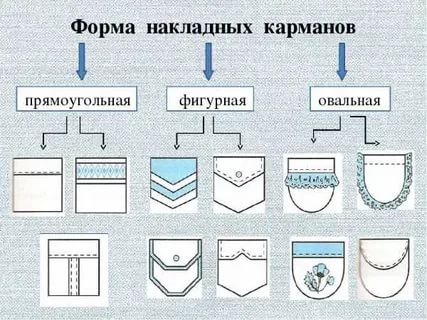 Рис. 1 Формы накладных кармановПростые накладные карманыПервая категория представляет собой такие виды, у которой один край имеет прямую линию, а второй может различаться формой.Прямоугольная форма (рис.2). В данном случае деталь имеет традиционный вид.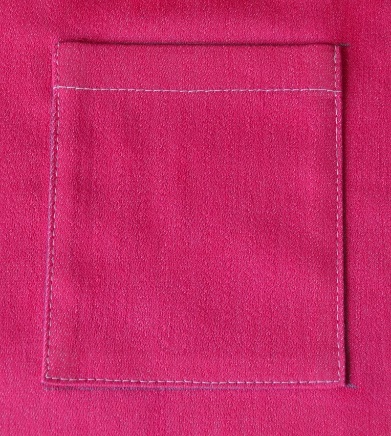 Рис. 2 Прямоугольная форма карманаВариация с закругленными уголками (рис.3). В этом случае пара  нижних углов немного скругляется.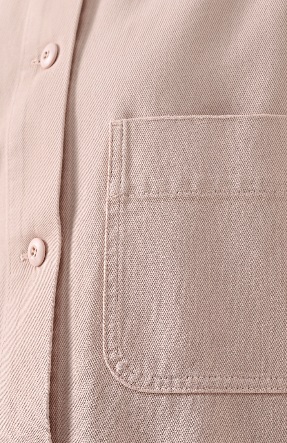 Рис. 3 Карман с закругленными уголкамиДугообразная форма (рис.4). В отличие от предыдущего вида в этом закругляется полностью нижний край.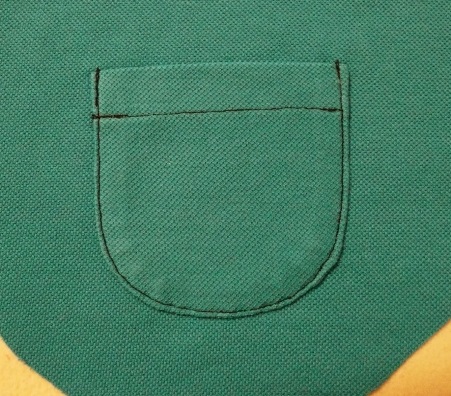 Рис.4 Карман дугообразной формыСо скошенными краями (рис.5). При этой вариации уголки подрезаются по прямой линии наискось.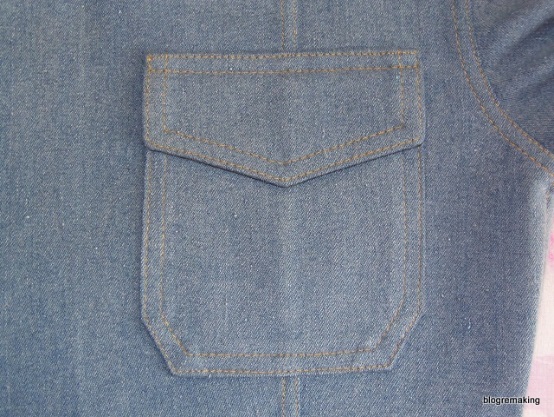 Рис. 5 Карман со скошенными краямиТреугольная нижняя линия (рис.6). Такие кармашки наиболее часто используются в качестве украшения для задней части джинсов.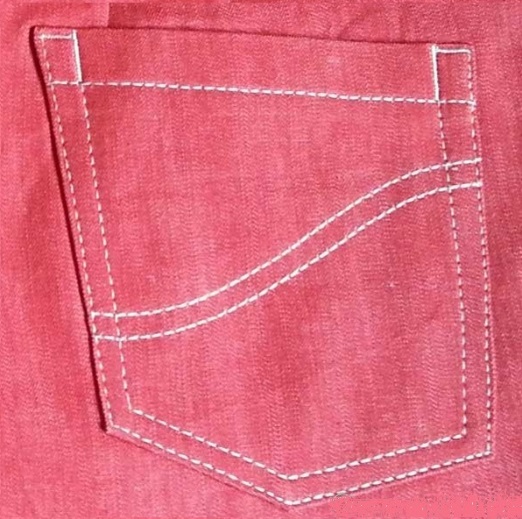 Рис.6 Карман с треугольной нижней линией	Полукруглый или овальный кармашек (рис.7). В основном он несет декоративную функцию.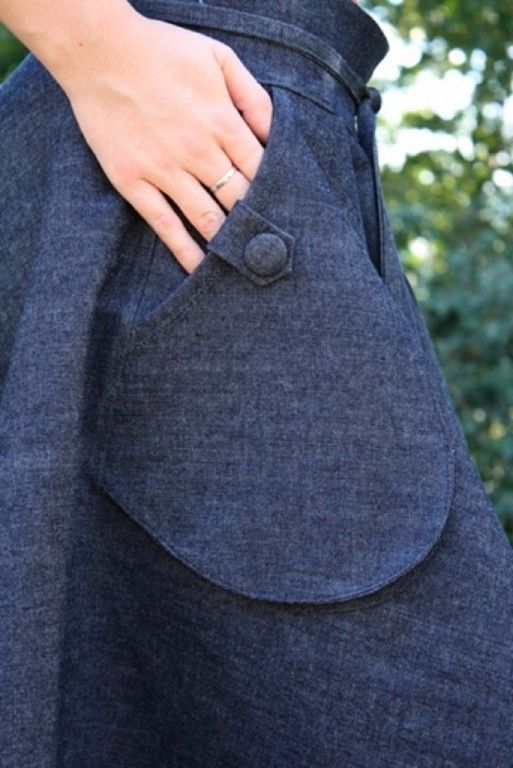 Рис.7 Полукруглый или овальный кармашекК простым вариациям можно также отнести модель со скошенным верхним краем (рис.8).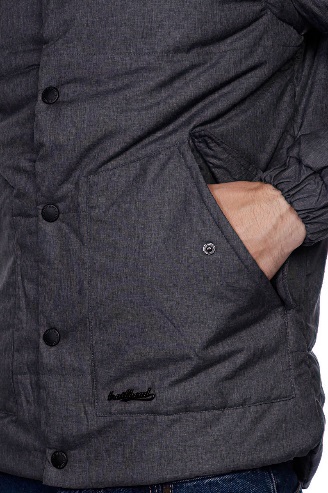 Рис.8 Карман со скошенным верхним краем	Еще одной разновидностью можно считать всем известный карман-кенгуру (рис. 9).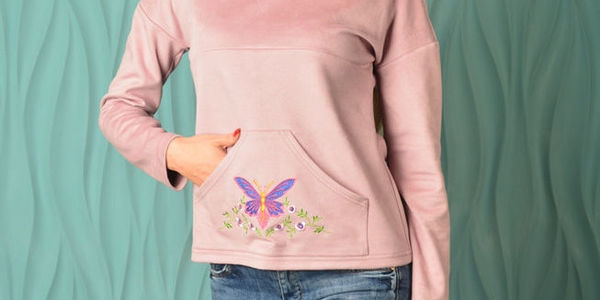 Рис. 9 Карман-кенгуруЛюбую простую конструкцию можно дополнить клапаном или застежкой (молнией, липучкой, кнопкой, пуговицей). Эффектно выглядит и декоративная отделка этого компонента: вышивка, аппликация, волан, кружево или другой прием.Сложные накладные карманы	Сложная вариация от простой отличается строением. Это может быть конструкция с использованием следующих приемов и элементов.	Модель с клапаном (рис.10). Этот элемент чаще всего укомплектовывается застежкой. В основном для данных целей служит пуговица, кнопка или кусочек липучки.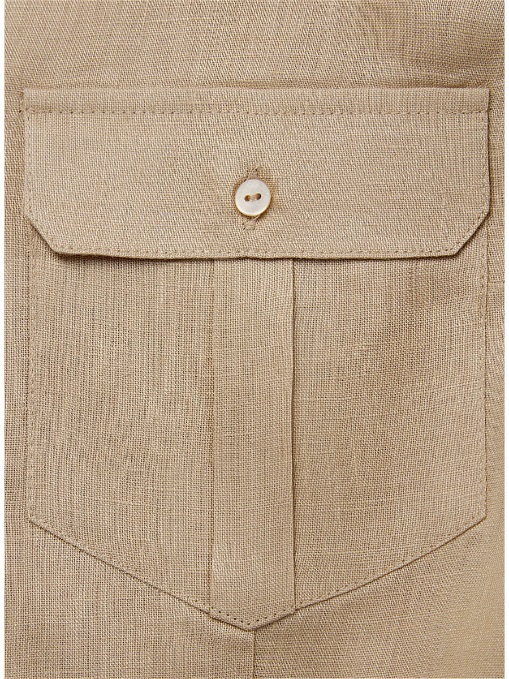 Рис. 10 Карман с клапаномИспользование декоративных складок (рис.11). Эти приемы позволяют придать элементу дополнительный объем и оригинальность.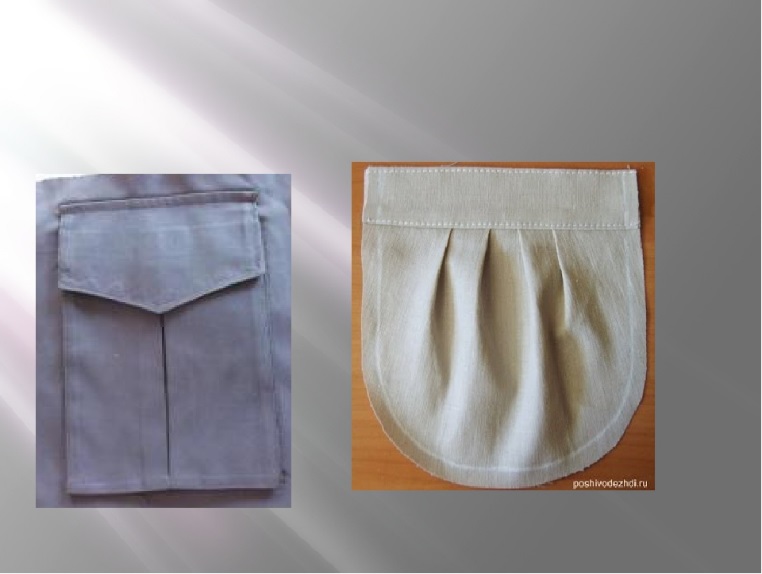 Рис.11 Карман с декоративными складкамиПрименение в качестве застежки молнии (рис. 12). В этом варианте застежка может устанавливаться на открытый край, играть чисто декоративную функцию. Зачастую она идет в комплекте с клапаном;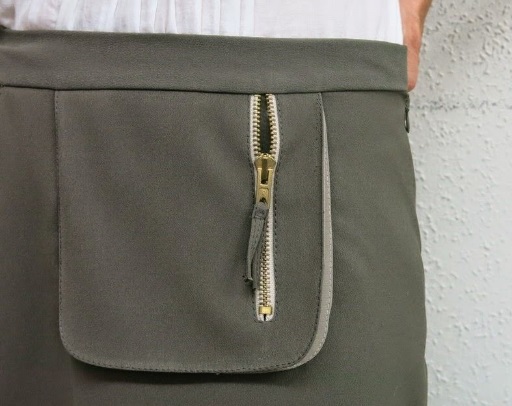 Рис. 13 Карман в качестве застежки молнииВыполнение красивого отворота (рис. 14). Этот прием схож с клапаном, но место его расположения это наружная сторона детали. Иногда в этом качестве применяется лишняя материя кармана. А заложенная при расчетах, которая может дополняться контрастной тканью, отворачивается на лицевую сторону.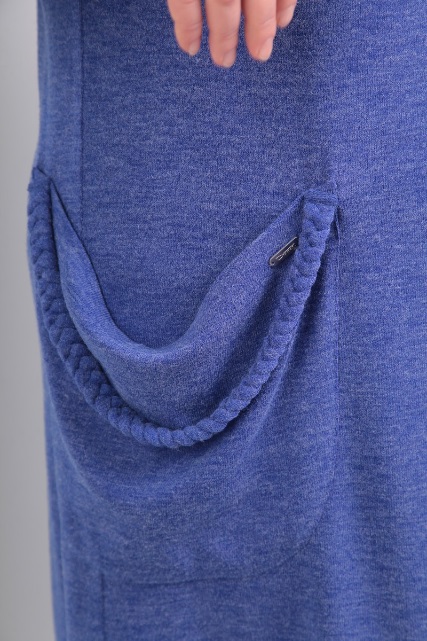 Рис. 14 Карман с отворотомС декоративными деталями (рис. 15). В данном варианте применяется украшения в виде бантиков, оборок и других мелочей. Они в процессе конструирования настрачиваются на деталь кармана.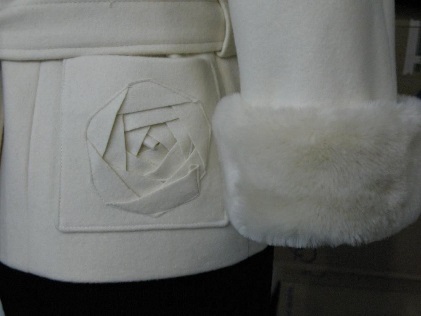 Рис. 15 Карман с декоративными деталямиЕще одной разновидностью наружной вариации является объемный карман-портфель (рис. 16).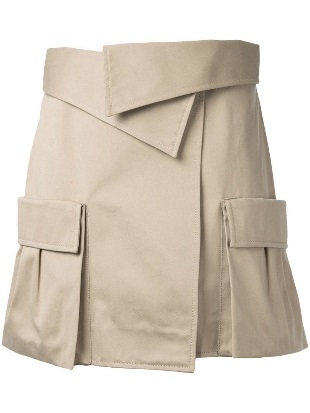 Рис. 16 Объемный карман-портфельСрезы кармана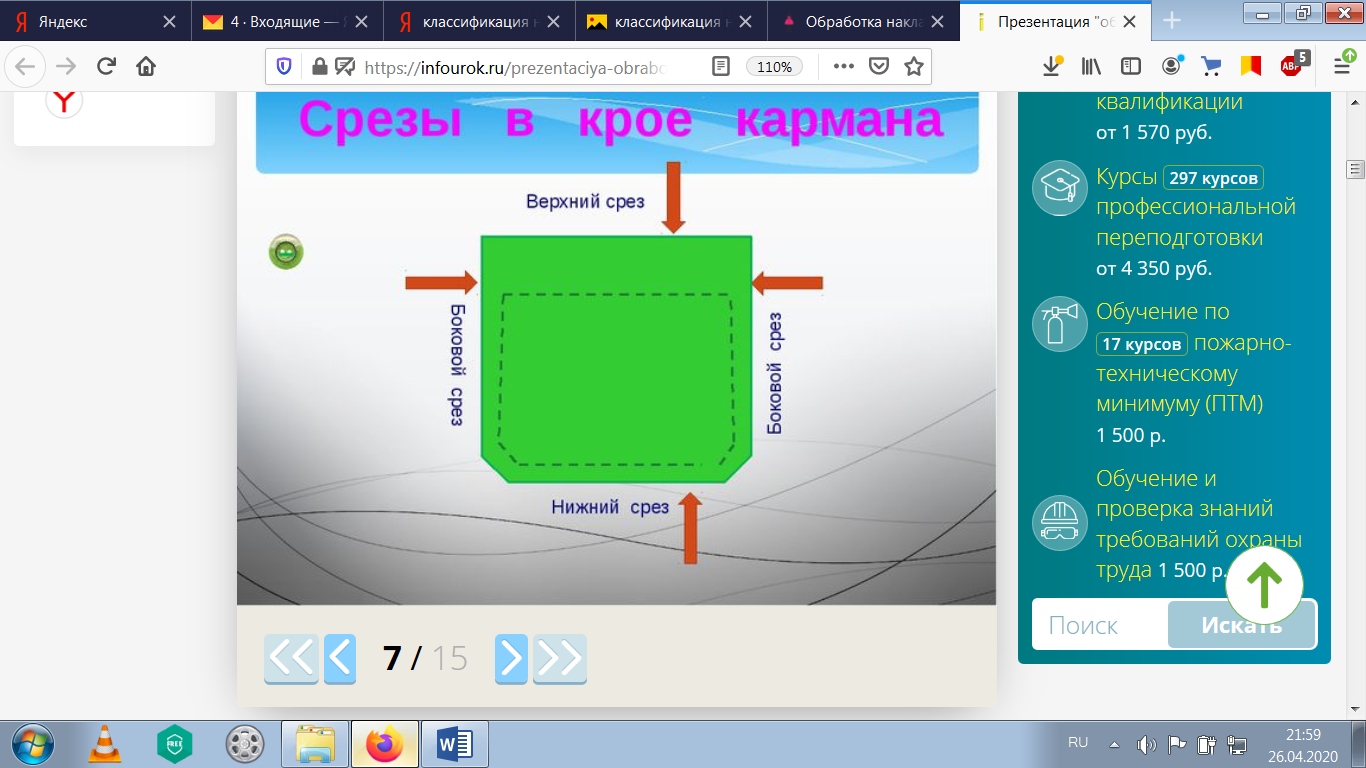 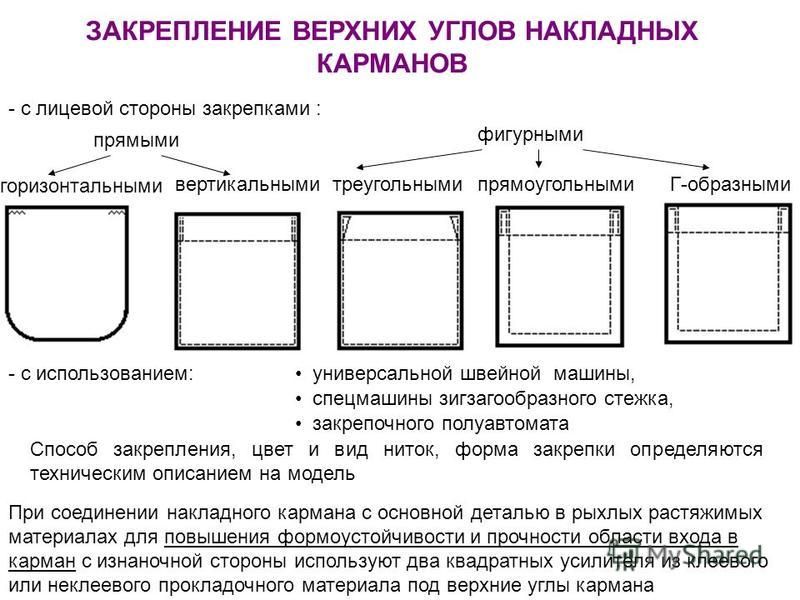 Обработка верхнего среза накладного кармана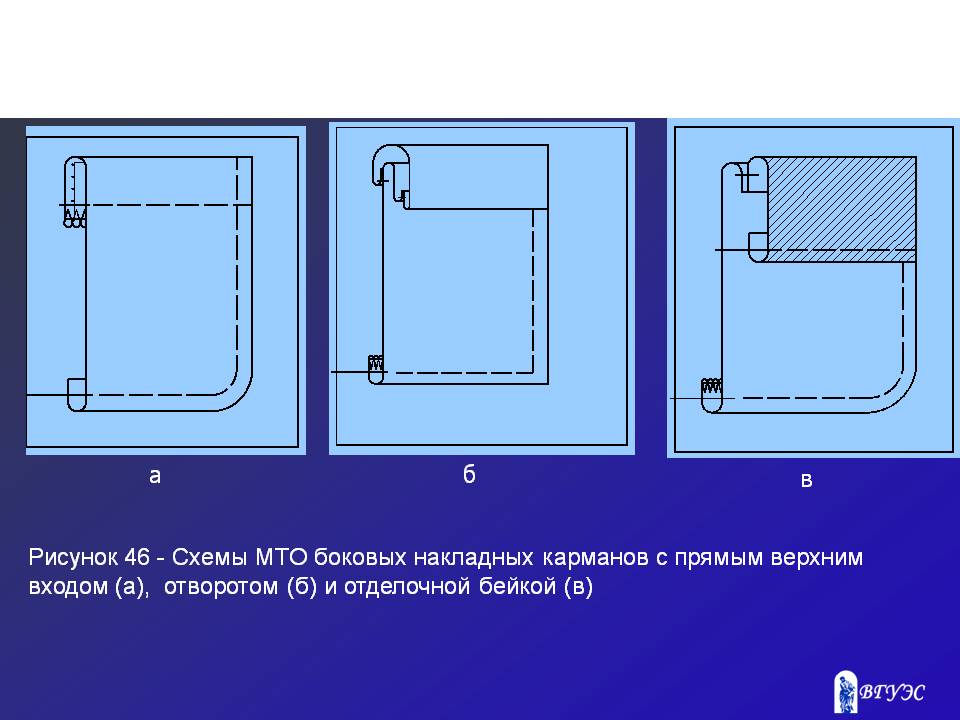 Рис. 17 Обработка верхнего среза накладного кармана: а) с прямым верхним входом; б) с отворотом; в) отделочной бейкой.Основные этапы обработки накладных карманов1. Определение места расположения кармана на детали изделия, нанесение контрольных знаков и линий. Выполняют по шаблону (рис. 18).Шаблон кармана лучше всего изготовить из плотного картона.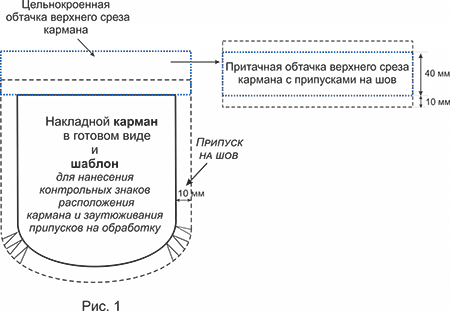 Рис. 18 Шаблон кармана2. Выбор варианта обработки кармана и выкраивание деталей с припусками на швы.3. Заготовка кармана.3.1. Соединение накладного кармана из частей.3.2. Обработка верхнего среза накладного кармана.3.3. Обработка боковых и нижнего срезов кармана.4. Соединение кармана с деталью швейного изделия. Задание 1. 1. Записать в тетради тему «Технология обработки накладных карманов и соединение их с основными деталями»2. Дать определение понятию «накладной карман»3. Заполнить таблицу «Виды карманов»Таблица «Виды карманов»Зарисовать в тетради схему «Срезы карманов»Перечислить основные этапы обработки накладных карманов6.  На рис. 19 нарисуйте виды закрепок карманов.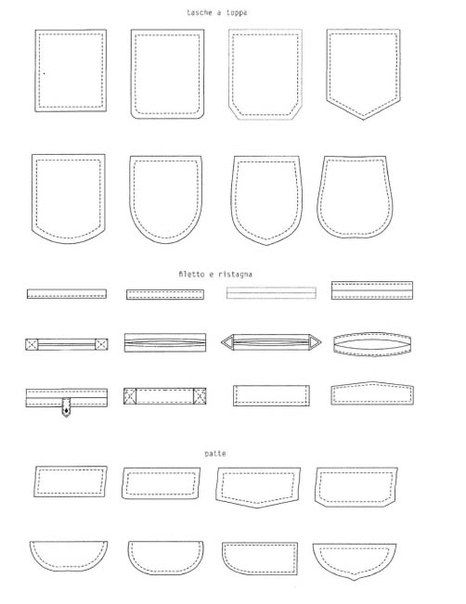 Рис.19 Нарисовать виды закрепок кармановПеречислить способы обработки верхнего среза накладного карманаТема 174-176 ПР. Выполнение схемы накладного карманаЗадание отправить на проверку 30 апреля 2020Технологическая часть 1.Изучить лекционный материал по ссылке:1.  https://infourok.ru/prezentaciya-obrabotka-nakladnogo-karmana-i-soedinenie-ego-s-izdeliem-klass-774695.html 2. https://tkaner.com/furnitura/karman/vidy-nakladnyh-karmanov/3.Выполните конспект, ответив на вопросыЛекция1. Обработка верхнего среза1.1 Обработка цельнокроеного припуска верхнего среза с обметыванием (рис. 1).Верхний срез кармана обметывают на краеобметочной машине (оверлоке). Припуск верхнего среза шириной 2,5-3,5 см. (в зависимости от кармана) заутюживают.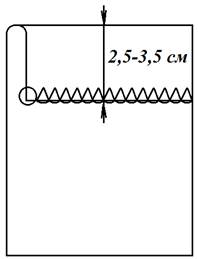 Рис.1 Обработка цельнокроеного припуска верхнего среза с обметыванием2. Заутюживание срезов карманаСрезы кармана заутюживают с использованием картонного шаблона и проутюжильника. Сначала укладывают проутюжельник на гладиный стол, затем деталь кармана изнаночной стороной вверх, потом накладывают картонное лекало, оставляя припуски для заутюживания. Далее проутюжельник натягивают подгибая припуски кармана и фиксируют форму кармана утюгом (рис. 2).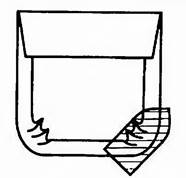 Рис. 2 Заутюживание срезов кармана3. Разметка места расположения кармана на полочкеНаметку кармана на полочке выполняют четырьмя линиями, т.е переносят контур кармана в готовом виде (рис. 3).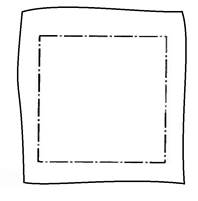 Рис. 3 Разметка места расположения кармана на полочке4. Настрачивание кармана на полочкуКарман накладывают на полочку, совмещают линии наметки с контурами готового кармана, а затем выполняют настрачивание кармана на полочку. Ширина шва по модели 0,1-0,5 см. Также настрачивание кармана может выполняться двумя параллельными строчками или декоративными строчками (рис. 4).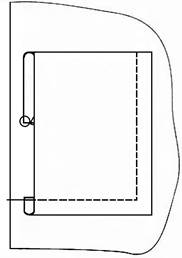 Рис. 4 Настрачивание кармана на полочкуЗадание 1. Заполнить инструкционную карту «Технология выполнения накладного кармана»Инструкционная карта«Технология выполнения накладного кармана»Задание 2.  Отметить на схеме № 1 номера выполнения строчек, в порядке их выполнения.Схема № 1 Обработка накладного карманаТема 177-181 Технология обработки прорезных кармановЗадание отправить на проверку 23 апреля 2020Технологическая часть 1.Изучить лекционный материал по ссылке:1. https://www.milla-sidelnikova.com/vidy-proreznyx-karmanov.html 2. https://www.milla-sidelnikova.com/proreznoj-karman-v-ramku-chast-2.html 2. Выполните конспект, ответив на вопросыЛекцияПрорезными карманы называют потому, что их получение связано с разрезанием детали, на которой размещается карман, в процессе обработки. Причем в зависимости от вида материала и оформления прорези кармана разрезание может быть выполнено до соединения отделочных деталей вокруг прорези (встречается реже) и после их соединения. Не прорезные карманы при обработке не требуют выполнения операции разрезания для формирования входа в карман на детали, как прорезные.Виды прорезных карманов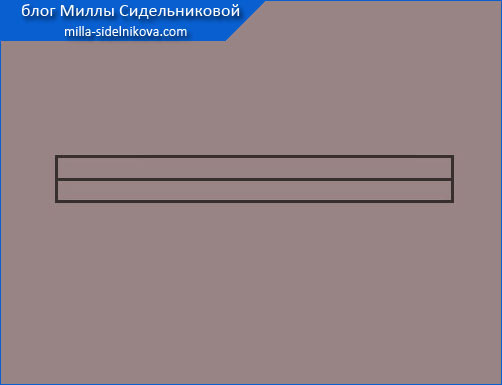 Рис.1 Прорезной карман «в рамку» 
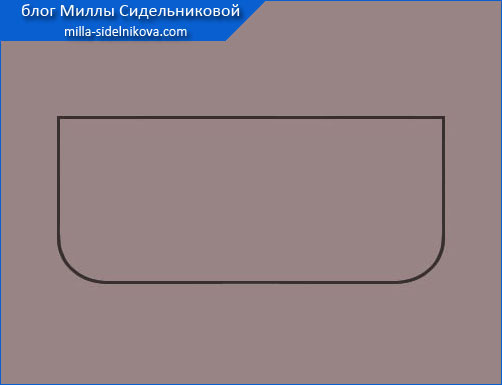 Рис.2 Прорезной карман с клапаном
 Рис.3 Прорезной карман с клапаном и одной обтачкой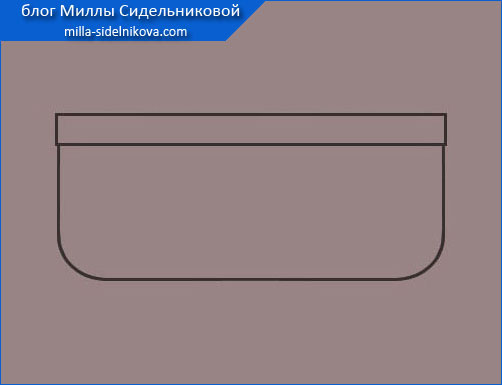 Рис.4 Прорезной карман с клапаном и двумя обтачками 
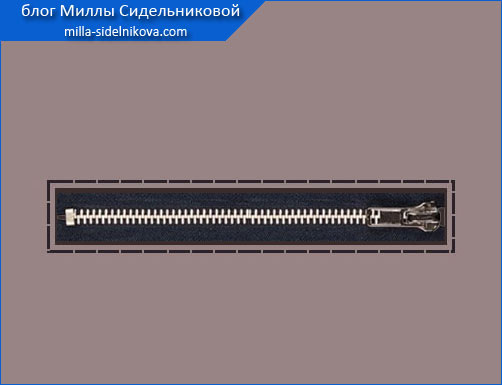 Рис.5 Прорезной карман на молнии
  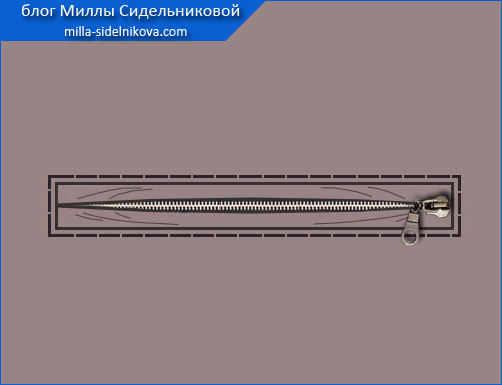 Рис. 6 Прорезные карманы «в рамку» на молнии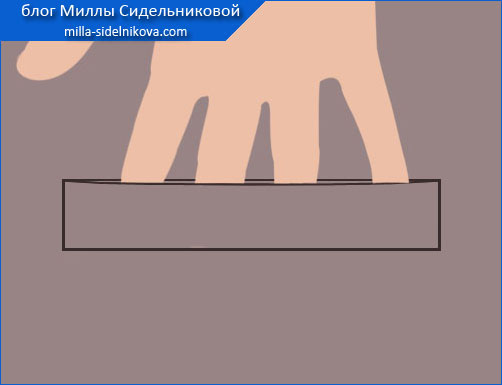 Рис. 7 Прорезной карман с листочкой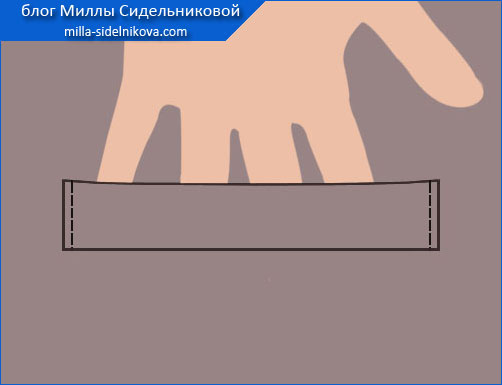 Рис.8 Прорезной карман с листочкой с настрочными концами
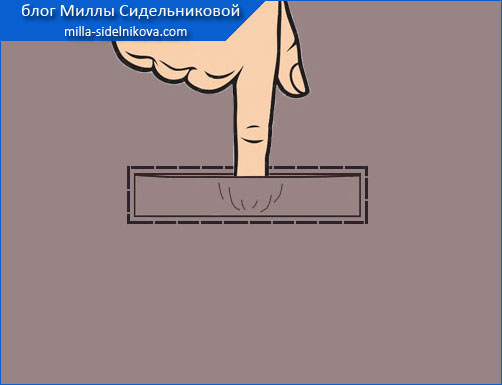 Рис. 9 Прорезной карман обманка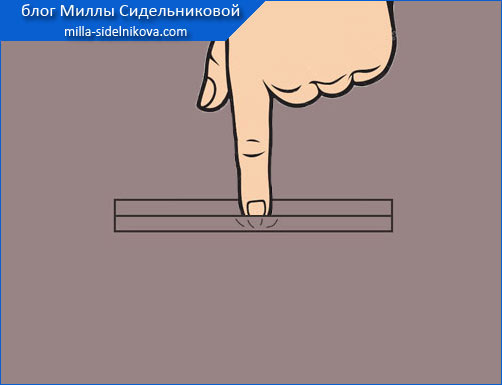 Рис.10 Прорезной карман обманка в рамку 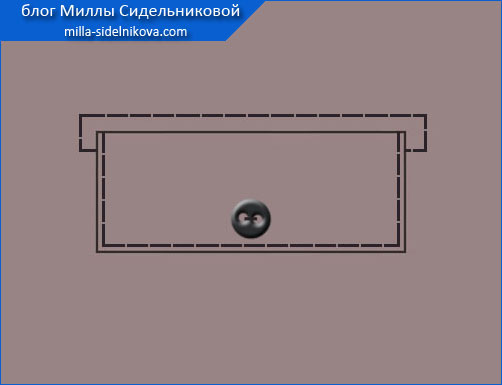 Рис.11 Прорезной карман обманка с клапаном
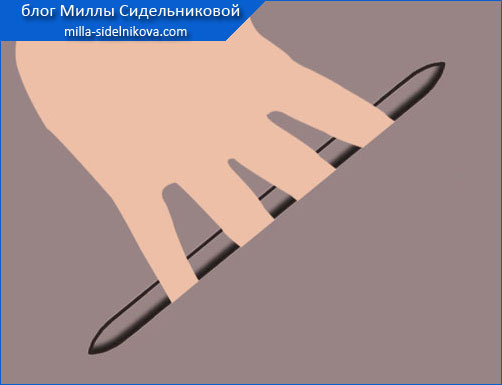 Рис. 12 Прорезной карман щель
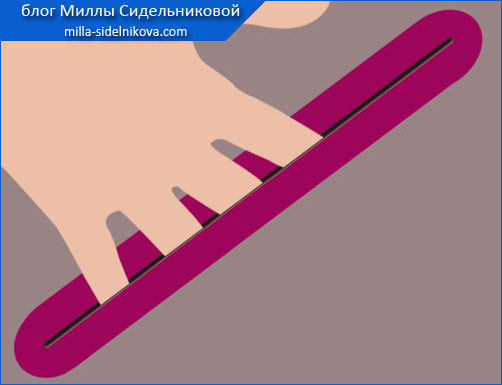 Рис.13 Прорезной карман «в кант»
Почти все детали прорезных карманов спрятаны с изнанки изделия. С лицевой стороны виден только обработанный разрез (вход) кармана. Для разных прорезных карманов разрез может быть обработан как простое обтачное отверстие, обтачками: одной или двумя, мешковиной как обтачкой, листочками или клапанами.Детали используемые при выполнении прорезных карманов  Клапаны. Листочки. Обтачки. Обтачки могут быть выполнены из основной и отделочной ткани. Направление рисунка (узора) на обтачках второго вида может совпадать с направлением рисунка на изделии или стать дополнительным элементом декора (по модели и зависит так же от расцветки ткани, вида рисунков (узоров и т.п.) на ней). Долевик. Будущее месторасположение кармана на изделии (или пока ещё только детали изделия), с изнаночной стороны всегда укрепляется долевиком. Долевик это подходящая к обрабатываемой ткани клеевая (флизелин) или тканая (любая хлопчатобумажная или тонкая льняная) полоска ткани. Долевик (рис. 14) (полоска ткани) приметывается к изделию (детали) с изнаночной стороны, на место где будет выполнен прорезной карман. В длину, к длине готового кармана (листочки) добавляем ещё 8 – 9 см. Ширина долевиков для прорезных карманов составляет 5 – 6 см. Долевая нить любого из долевиков должна совпадать с направлением разрезов на кармане.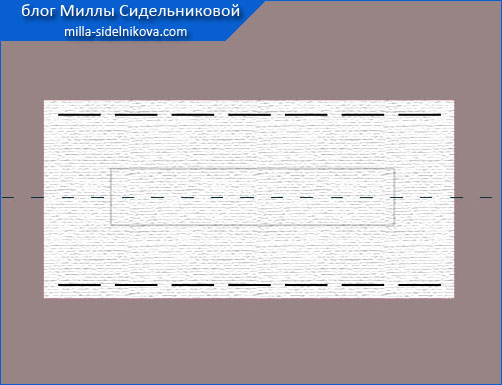 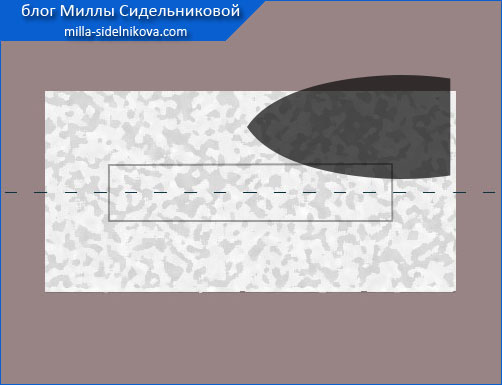 Рис.  14 ДолевикПодкладка (мешковина, рис. 15 ). Подкладка (мешковина) прорезного кармана может быть выкроена из основной ткани, для изделий без подкладки и отшиваемых из средних тканей. Из подкладочной, для изделий с подкладом и отшиваемых из толстых тканей. И из любой другой подходящей по цвету и фактуре ткани (для всех видов тканей). Подкладка (мешковина) готового прорезного кармана может представлять собой одну цельнокроеную деталь или состоять из двух деталей.   Форма мешковины кармана должна соответствовать направлению входа в карман. 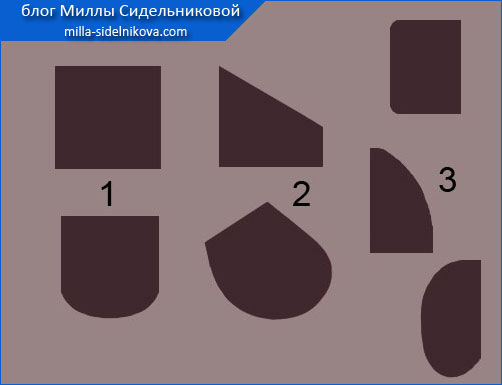 Рис. 15 Подкладка прорезного карманаПодзор. Подзор это деталь из основной ткани, которая закрывает (прикрывает) собой, в случае с прорезными карманами, вход в карман (внутренности кармана). Подзор выкраивается всегда только из основной ткани. Направление долевой нити на этой детали должно совпадать с направлением долевой нити на изделии.    Задание 1. 1. Записать в тетради тему урока 2. Перечислить виды прорезных карманов3. Используя ссылку: https://www.milla-sidelnikova.com/proreznoj-karman-v-ramku-chast-2.html , изучить технологию обработки прорезного кармана.Задание 2.  4. Используя «Технологию обработки прорезных карманов», представленную на рис. 16, записать какие детали необходимо подготовить для выполнения кармана в листочку.5. Заполнить инструкционную карту «Обработка прорезного кармана в простую рамку», используя «Технологию обработки прорезных карманов», представленную на рис. 16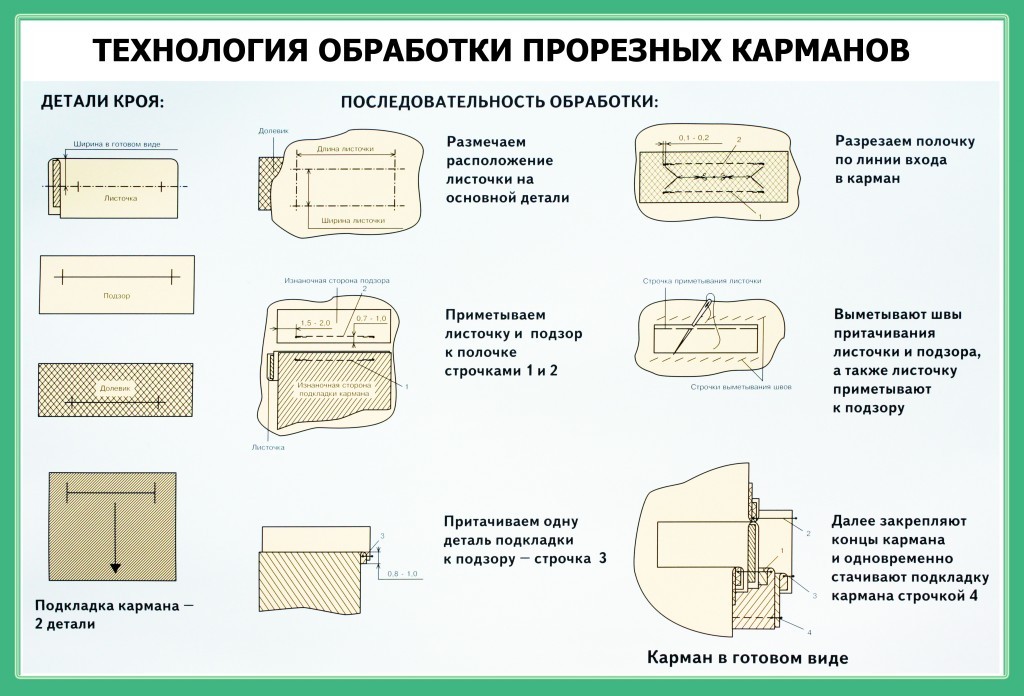 Рис. 16 Технологию обработки прорезных карманов
Инструкционная карта«Технология выполнения прорезного кармана в листочку»Тема 182-183 ПР. Р Выполнение схемы прорезного карманаЗадание отправить на проверку 01 мая 2020Технологическая часть 1.Изучить лекционный материал по ссылке:1.  https://infourok.ru/prezentaciya-obrabotka-nakladnogo-karmana-i-soedinenie-ego-s-izdeliem-klass-774695.html 2. https://tkaner.com/furnitura/karman/vidy-nakladnyh-karmanov/3.Выполните конспект, ответив на вопросыЗадание1. 1. Повторить тему «»2. На рис. 2, расставить на схеме строчки в порядке их выполнения, используя рис. 1Рис. 1 Обработка прорезного кармана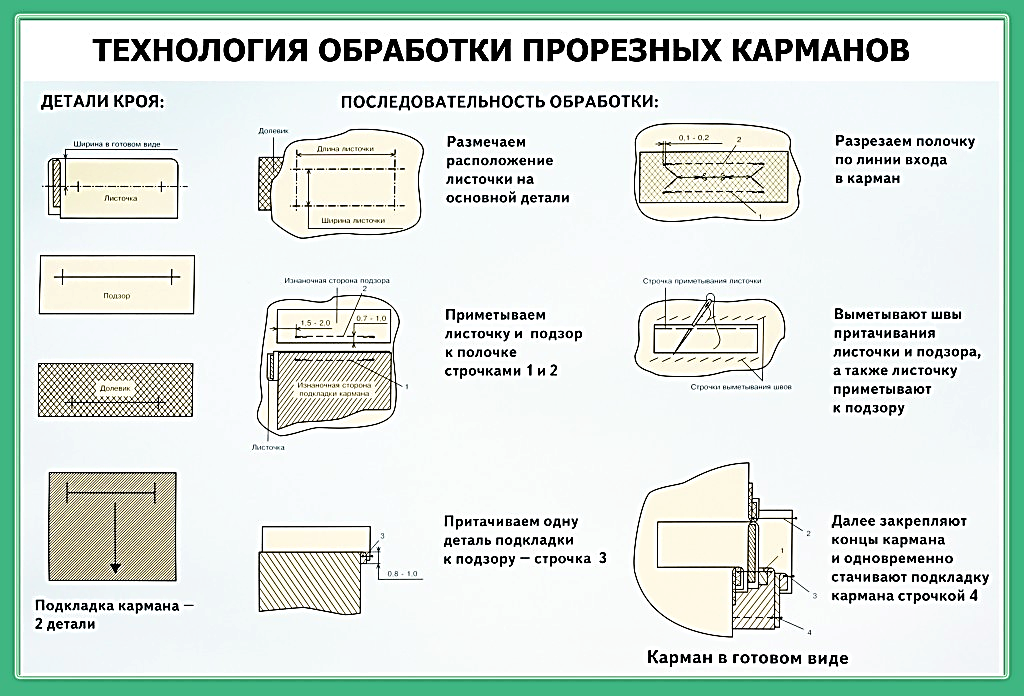 Рис. 2 Схема обработки прорезного кармана в листочкуНаименование разделов и темСодержание учебного материала, лабораторные  работы и практические занятияСодержание учебного материала, лабораторные  работы и практические занятияОбъем часовТема 1. 7Технология обработки узлов и деталей женской легкой одежды из текстильных материалов- 105 ч.169 -173Технология обработки накладных карманов и соединение их с основными деталями5Тема 1. 7Технология обработки узлов и деталей женской легкой одежды из текстильных материалов- 105 ч.174-176Выполнение схемы накладного кармана3Тема 1. 7Технология обработки узлов и деталей женской легкой одежды из текстильных материалов- 105 ч.177-181Технология обработки прорезных карманов5Тема 1. 7Технология обработки узлов и деталей женской легкой одежды из текстильных материалов- 105 ч.182-183Выполнение схемы прорезного кармана 2Накладные карманыНакладные карманыПростыеСложные№ п/п Наименование операцииРисунокОборудование и приспособлениеТехнология выполнения1Обработка цельнокроеного припуска верхнего среза с обметыванием2Заутюживание срезов кармана3Разметка места расположения кармана на полочке4Настрачивание кармана на полочку№ п/п Наименование операцииРисунокОборудование и приспособлениеТехнология выполнения1Наметить месторасположении листочки234567Проутюжить карман в готовом виде